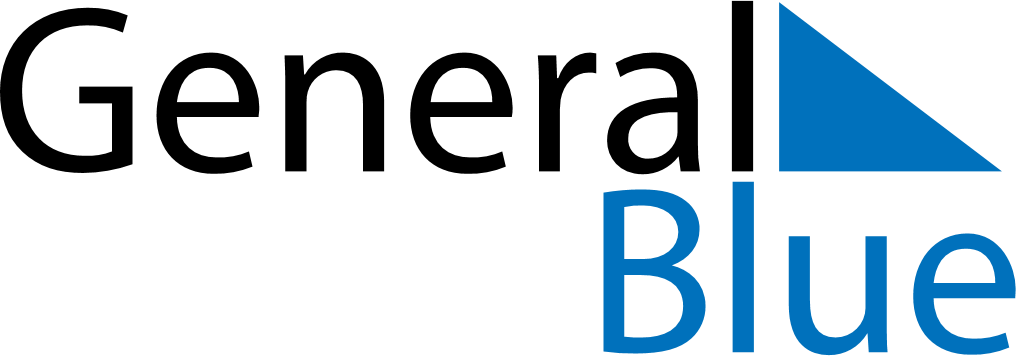 Jamaica 2025 HolidaysJamaica 2025 HolidaysDATENAME OF HOLIDAYJanuary 1, 2025WednesdayNew Year’s DayMarch 5, 2025WednesdayAsh WednesdayApril 18, 2025FridayGood FridayApril 20, 2025SundayEaster SundayApril 21, 2025MondayEaster MondayMay 23, 2025FridayLabour DayAugust 1, 2025FridayEmancipation DayAugust 6, 2025WednesdayIndependence DayOctober 20, 2025MondayNational Heroes DayDecember 25, 2025ThursdayChristmas DayDecember 26, 2025FridayBoxing Day